NOMINATION FORM GOVERNMENT CIVIL ENGINEER OF THE YEAR (Public Sector)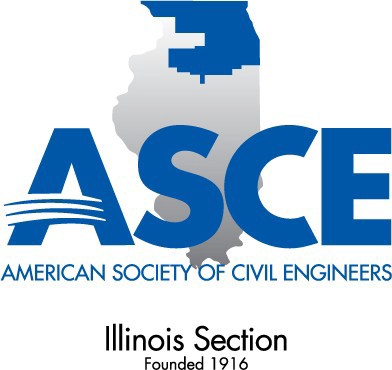 This award recognizes professional accomplishments and unique contributions to the civil engineering profession or community.  The following criteria will be considered in the selection process:Reside or be employed within the boundaries of the Illinois Section.Sustained outstanding engineering achievement in the public sector.Service to the advancement of the Civil Engineering profession.Improving the conditions under which engineers serve in public practice.Involvement in professional and technical societies.Civic and humanitarian activities (community service).Professional guidance to future and junior civil engineers.Registered Professional Engineer.Submittal Requirements:A completed nomination form (this form).A nomination letter, no greater than four (4) pages, supporting the qualities listed on the front page of this form. Engineering achievement will be the primary selection factor.  Facts presented should include achievements in design, research, development, or management.  Biographical information, previous awards, participation in ASCE or other organizations, and accomplishments deserving consideration should also be provided.(Optional). Letters of recommendation - A letter, no greater than two (2) pages, can be from any person who knows the nominee, such as a client, project manager, or leader of a community group or professional organization.(Optional). A current resume – The resume is limited to three (3) pages.  If the nominee has significant publications, state the number and only highlight the most significant ones.Nominee shall not be considered for this award when currently serving as an active Illinois Section Officer, Board member (Director), and/or member of the Awards Committee.A properly submitted and qualified nomination will be considered for up to a total of three years following the year it is initially submitted provided nomination is still valid and the nominee confirms that he/she wishes to be considered each year.Please mail one (1) original and e-mail a PDF of the award application no later than July 16, 2021 to:Sarah HarbaughISASCE35W749 Bluff DriveSt. Charles, IL 60175
Phone: 630-443-8145
Email: illinoissection@isasce.orgGOVERNMENT CIVIL ENGINEER OF THE YEARNOMINATION FORMNominee:                                                                                                                        Employer:                                                                                                                       Title:                                                                                                                              Mailing Address:                                                                                                            Phone:   	                      Office	HomeEmail:  	PE Registration No.:  				State(s):                             	 ASCE Member                Yes              No	    Membership No.:                                     
Education (list school, years attended, and degree/major): NOMINATED BY:Name:                                                                                                                             Company:                                                                                                                       Address:                                                                                                                        Phone:                                                                                                                           E-mail:                                                                                                                          Signature:                                                                   Date:                                        SchoolYears AttendedDegree/Major